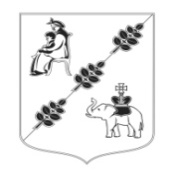 АДМИНИСТРАЦИЯ МУНИЦИПАЛЬНОГО ОБРАЗОВАНИЯКОБРИНСКОГО СЕЛЬСКОГО ПОСЕЛЕНИЯГАТЧИНСКОГО МУНИЦИПАЛЬНОГО РАЙОНАЛЕНИНГРАДСКОЙ ОБЛАСТИПОСТАНОВЛЕНИЕ16 сентября 2022 года                                                                                       №287Руководствуясь ст. 39.11, 39.12, 39.18  Земельного кодекса Российской Федерации, Федеральным законом от 06.10.2003 № 131-ФЗ «Об общих принципах организации местного самоуправления в Российской Федерации», п. 2 ст. 3.3 Федерального закона от 25.10.2001 №137-ФЗ «О введении в действие Земельного кодекса Российской Федерации», Федеральным законом от 29 июля 1998 года № 135-ФЗ «Об оценочной деятельности в Российской Федерации», в соответствии с Уставом муниципального образования Кобринского сельского поселения Гатчинского муниципального района Ленинградской области, учитывая отчет ООО «Лидер-Оценка» №355/22 от 01.07.2022 об оценке рыночной стоимости земельного участка с кадастровым номером  47:23:0406001:1689, расположенного по адресу: 188337, Российская Федерация,  Ленинградская область, Гатчинский муниципальный район, Кобринское сельское поселение, п. Прибытково, ул. Речная,  уч. 4, администрация Кобринского сельского поселения                                                          ПОСТАНОВЛЯЕТ: Провести аукцион  на право заключения договора купли-продажи земельного участка, находящегося в муниципальной собственности, из земель населенных пунктов с кадастровым номером  47:23:0406001:1689 площадью 2020 кв.м, расположенного по адресу: 188337, Российская Федерация,  Ленинградская область, Гатчинский муниципальный район, Кобринское сельское поселение, посёлок Прибытково, Речная улица, земельный участок 4, разрешенное использование: индивидуальные жилые дома с приусадебными земельными участками. Обременения: охранная зона низковольтной ЛЭП площадью 67 кв.м., охранная зона низковольтной ЛЭП площадью 153 кв.м. Участниками аукциона в соответствии с п. 10 ст. 39.11 Земельного кодекса Российской Федерации могут являться только граждане.Установить:начальной ценой предмета аукциона на право заключения договора  купли-продажи указанного земельного участка является рыночная стоимость земельного участка, указанного в п.1 постановления, определенная в сумме: 3 470 000 (три миллиона четыреста семьдесят тысяч) рублей 00 копеек;размер задатка составляет 20% от начальной цены- 694 000 (шестьсот девяносто четыре тысячи) рублей 00 копеек, шаг аукциона- 3% от начальной цены- 104 100 (сто четыре тысячи сто) рублей 00 копеек;сумма задатка вносится участниками аукциона на счет организатора аукциона по следующим реквизитам: ИНН 4705031012 КПП 4700501001 Получатель: Администрация Муниципального образования Кобринского сельского поселения Гатчинского муниципального района Ленинградской области л/сч  05453000450 Банк: ОТДЕЛЕНИЕ  ЛЕНИНГРАДСКОЕ БАНКА РОССИИ//УФК по Ленинградской области, г.  Санкт-Петербург БИК 014106101 Единый казначейский счет: 40102810745370000006 Казначейский счет  03232643416184264500.Определить организатором аукциона администрацию МО Кобринского сельского поселения Гатчинского муниципального района Ленинградской области.Организатору аукциона:4.1. обеспечить проведение аукциона в соответствии с нормами действующего законодательства;4.2. организовать опубликование извещения о проведении аукциона на право заключения договора купли-продажи земельного участка, указанного в пункте 1 настоящего постановления, и проекта договора купли-продажи земельного участка на официальном сайте Российской Федерации для размещения информации о проведении торгов ГИС Торги : www.torgi.gov.ru, на официальном сайте Кобринского сельского поселения в  информационно-телекоммуникационной сети «Интернет» по адресу: https://www.кобринское.рф/,  и разместить в информационном бюллетене «Кобринский вестник». 5. Настоящее постановление вступает в силу после  его официального опубликования.6. Контроль исполнения постановления оставляю за собой.Исполняющий обязанности	главы  администрации			                                           Кобринского сельского поселения                                 Н.Ю. Гришечкина-МаковаО проведении аукциона на право заключения договора купли-продажи земельного участка с кадастровым номером 47:23:0406001:1689